ABSTRAKSintesis  Biodiesel dari  Minyak Sawit Off Grade dengan Katalis Heterogen denganGelombang UltrasonikAman Santoso1, Mahmudi, Sumari 11Jurusan Kimia Universitas Negeri Malang aman.santoso.fmipa@um.ac.id sumari.santoso.fmipa@um.ac.idSintesis biodiesel umumnya dengan menggunakan katalis homogen seperti basa alkali, yang mempunyai kelamahan kurang ramah lingkungan.Katalis heterogen seperti CaO teraktifasi dapat digunakan sebagai katalis dalam sintesis biodiesel.Gelombang ultrasonic mempengaruhi laju reaksi kimia.Pemamfaatan gelombang ultrasonic dapat meningkatkan efisiensi sintesis biodiesel.Secara umum tujuan dalam penelitian ini adalah menentukan model sintesis   biodiesel pada skala ganda yang efektif dan efisien     dari CPO kualitas rendah menggunakan katalis heterogen dengan gelombang ultrasonik.Tahapan  penelitianeksperimental ini meliputi (1)  Rafinasi CPO of grade dengan clay atau zeolit (2). Aktivasi CaO sebagai katalis super basa dengan calsinasi (3). Optimasi sintesis biodieseldari CPO offgrade  dengan katalis heterogen menggunakan gelombang ultrasonic pada skala ganda(4).   Karakterisasi biodiesel yang dihasilkan yang meliputi analisis GC-MS, bilangan asam, indeks bias, berat jenis.Hasil dari peneltian ini menunjukkan bahwa : (1) Hasil rafinasi skala ganda minyak sawitkualitas dengan 3% clay  hasilnya, sudah   dapat digunakan sebagai bahan baku pembuatan biodiesel. (2). Sintesis metil ester pada skala ganda  menggunakan gelombang ultrasonik kondisi optimum tercapai  tidak berbeda jauh dengan skala laboratorium yakni pada  suhu 65oC dan konsentrasi katalis CaO sebesar 8% berat, dengan  rendemen sebesar 92%. (3). Metil ester hasil sintesis dari minyak sawit adalah metil miristat 6,37%, metil palmitoleat 4,34%, metil palmitat24,62%, metil oleat 49,44%, metil stearat 10,72%, dan metil arakidat 4,51%. (4). Sifat fisik dan kimia  metil ester hasil sintesis skala ganda adalah  massa jenis (0,854 ± 0,000) g/mL, viskositas (5,501 ± 0,032) cSt, bilangan asam (0,550 ± 0,000) mg KOH/g, dan indeks bias 1,447 ± 0,0000845. Kadar air 0,01, angka setana 51,72 , titik kabut 18. Karakter tersebut telah memenuhi parameter SNI04-7182-2006 sehingga metil ester tersebut berpotensi sebagai biodiesel. Kata kunci:  biodiesel, minyak sawit,  ultrasonik, heterogen,  skala gandaPertumbuhan ekonomi suatu Negara salah satu indikasinya dapat dilihat dari kebutuhan energi.Indonesia sebagai Negara yang sedang tumbuh berkembang perekonomiannya kebutuhan energi juga terus naik. Dampak kebutuhan energi  yang terus bertambah  mengakibatkan  eksplorasi  sumber  energi  kita  bertambah  pesat,  sehingga cadangan minyak bumi menipis dengan drastis. Biodiesel adalah alternatif   untuk menggantikan  solar  yang dapat  dibuat  dari  minyak  tanaman  atau  lemak  dengan  reaksi transesterifikasi (Demirbas, 2007), dimana      produksinya relatif sederhana sehingga memungkinkan dikembangkan oleh industri kecil menengah.       Banyaknya      pengolahan kelapa sawit menghasilkan banyak limbah sawit, atau minyak sawit kualitas rendah (CPO offgrade)  yang tidak layak untuk bahan  pangan, sehingga CPO offgrade sangat potensial untuk bahan baku biodiesel.Pemanfaatan tehnologi gelombang ultrasonik dapat meningkatkan laju reaksi pembuatan biodiesel (Santoso, 2010). Reaksi organik dengan adanya gelombang ultrasonik pada temperatur reaksi yang sama  berlangsung lebih cepat, serta proses  reaksi berlangsung lebih homogen    (Amore et.al, 2006). Penggunaan gelombang ultrasonik dalam transesterifikasi berlangsung lebih cepat (Bernad, et. al., 2007 dan Santoso 2010), dan hasil reaksi dapat terpisah dengan baik sehingga memudahkan pemisahan hasil (Widodo, dkk.,2006). Penggunaan katalis homogen dalam pembuatan biodiesel terdapat kelamahan antara lain,  menghasilkan  limbah  ion  logam  alkali  yang dapat  mencemari  lingkungan.  karena adanya reaksi saponifikasi, penggunaan katalis heterogen dapat mempermudah pemisahan hasil reaksi dan meningkatkan rendemen hasil ( Zhu, et.all., 2006) dan (Bounary, et.all.2005).  Penelitian terkait efisiensi proses dengan mengkaji juga aspek ekonomisnya dalam membuat biodiesel dari bahan baku CPO kualitas rendah atau limbah sawit belum banyak dilakukan, baik skala laboratorium maupun skala   ganda.      Penelitian ini bertujuan meningkatkan efisiensi sintesis biodiesel dengan menggunakan heterogen katalis dan gelombang ultrasonikpada skala ganda.Sintesis BiodieselReaksi  transesterifikasi  dari  lemak/minyak  dapat  dilakukan  untuk  menurunkanviskositas   minyak   nabati   sehingga   dihasilkan   metil   ester   asam   lemak.       Dengan Transestrifikasi dapat menurunkan viskositas minyak nabati   sampai 85% (Alamu, 2007), (Demirbas,   2007).   Reaksi   transesterifikasi   minyak   nabati   dapat   dilakukan   dengan mereaksikan minyak yang merupakan trigliseride dengan alkohol (metanol/etanol) dengan katalis asam atau basa, dan dihasilkan alkil ester asam lemak dengan hasil samping gliserol.Transformasi dari minyak/lemak menjadi gliserin dan ester dari asam lemak  denganreaksi ;CH2   - O - CO - R'KOHCH2OHR' - COOCH3CH  - O - CO - R"   +   3CH OH3CH2  - O - CO - R'"CHOH+CH2OHR" - COOCH3R''- COOCH3minyak /suatu trigliseridametanol               gliserol        campuranmetil ester asam lemakBerdasarkan kajian mekanisme reaksi yang dilalui pada reaksi transesterifikasi pembuatan biodiesel   melalui pembentukan zat antara (intermediate) mono dan digliserida sebagai zat antara, dengan bentuk molekul pada zat antara sebagai tetrahidral (bentuk tidak stabil untuk gugus karbonil), tahap selanjutnya pembentukan metil ester (Heyda, dkk., 2008). Ester  asam  lemak  yang  dihasilkan    selanjutnya  dapat  digunakan  sebagai  bahan  bakar pengganti solar dan sering disebut biodiesel. Terdapat beberapa faktor yang mempengaruhi reaksi   transesterifikasi   minyak   nabati   menjadi   biodiesel   yakni   antara      lain   faktor perbandingan fraksi mol antara minyak dengan alkohol, katalis yang digunakan dimana dapat katalis asam atau basa, kualitas bahan baku yang digunakan, temperatur reaksi, dan kondisi berlansungnya reaksi.Pembuatan biodiesel secara konvensional dengan pengadukan mekanis dilakukan dengan  reaksi  transesterifikasi  dengan  mereaksikan  minyak  nabati  dengan  metanol  atau etanol dengan pengadukan mekanis, cara ini menghasilkan rendemen tidak terlalu tinggi dan memerlukan waktu relatif lama dan kendala lain umumnya kesulitan dalam memisahkanproduk. Sebagai contoh dilakukan Alamu 2007, reaksi transterifikasi dalam skala labobaratorium dengan etanol  katalis KOH dalam waktu 90 menit dengan hasil 95,4%.Transesterifikasi minyak nabati dengan alkohol menjadi biodiesel skala industri   pada umumnya dilakukan dengan sistem bath dengan pengadukan mekanis, dengan katalis basa pada perbandingan minyak-alkohol 1:6 waktu yang diperlukan 2 jam hasil yang dicapai 96%. Pengaruh pengunaan katalis sangat berpengaruh pada laju  reaksi pembuatan bidiesel. Katalis basa atau  asam dapat digunakan dalam reaksi trasesterifikasi, namun demikian katalis basa lebih cepat  dan kurang korosif dibandingkan asam  (Shweta Shah dkk 2004).Teknologi pembuatan biodiesel dengan reaksi transesterifikasi terus berkembang, dari yang konvensional hanya dengan perlakuan pengadukan mekanis, dengan alkohol superkritis, dan telah berkembang reaksi transesterifikasi dapat dipercepat dengan adanya gelombang ultra sonik. Pembuatan biodiesel dari minyak sawit dengan ultrasonik   dapat berlangsung lebih cepat dan mudah, dengan perbandingan minyak-metanol 1:7   (Santoso, 2010), serta dengan menggunakan ultrasonik reaksi dapat berakhir dalam beberapa menit (Susilo, 2010).Pengaruh Gelombang Ultrasonik  dalam Reaksi KimiaGelombang  ultrasonik  dapat  mengemulsikan  dua  larutan  atau  lebih  yang  sulitbercampur   dengan   baik.   Adanya   gelombang   ultra   sonik   sangat   mengintensifkan pendispersian   antara fase terdispersi dan pendispersi. Cavitasi gelombang ultrasonik merambat keseluruh medium terdispersi dan menyebabkan partikel-partikel disekitarnya bergerak dengan kecepatan tinggi, bertumbukan dengan partikel lain sehingga dapat bercampur membentuk ukuran-ukuran partikel yang jauh lebih kecil, dengan ukuran  sampai1 micron atau membentuk microemulsi (Hans, Nguyen, Stavarance and Nishimura,2008; (Peng,  Ying, Jose and  Eric, 2007).Campuran  yang sulit  bercampur karena   adanya  beberapa molekul  dalam  bentuk agregat dengan ukuran yang besar, namun dengan adanya pengaruh gelombang ultrasonik pendispersian molekul   satu dengan yang lain, atau molekul yang sejenis   menjadi lebih sempurna. Dengan semakin sempurnanya pencampuran antara dua reaktan dalam pembuatan biodiesel, menjadi microemulsi akan mendukung kemungkinan terjadinya tumbukan antar reaktan, dan meskipun  energi ultrasonik relatif kecil   namun juga   berpengaruh   dalam menaikkan energi masing-masing molekul yang terlibat reaksi. Terjadinya peluang tumbukan antar molekul yang semakin besar   dan energi molekul yang meningkat maka berakibat kemungkinan terjadinya reaksi juga akan semakin besar,   sehingga adanya gelombang ultrasonik meningkatkan laju reaksi (Raman, Abbas dan Joshi, 2006).  Seperti telah dilakukan reaksi  transesterifikasi     pembuatan  biodiesel  dari  minyak  sawit  secara     konvensional umumnya berlangsung lebih dari 1 jam, namun dengan menggunakan  gelombang ultrasonik reaksi dapat direduksi hanya dalam beberapa menit (Susilo, 2007).METODE PENELITIAN Rancangan PenelitianPenelitian ini merupakan penelitian eksperimen di laboratorium dan analisa financialefisiensi sistem produksibiodiesel dari minyak minyak sawit kualitas rendah.Hasil penelitian pada skala laboratorium pada umumnya kurang dapat diimplemenasikan pada skala industry karena memerlukan kondisi reaksi yang berbeda pada skala yang besar,  oleh karena itu untuk mendekatkan kondisi reaksi dengan skala industry sangat diperlukan uji coba pada skala yang lebih besar dari skala laboratorium yakni pada skala ganda dengaan pembesaran sampai seratus kali dari skala laboratorium (untuk skala indutri rumah tangga) dan sekaligus dapat dilakukan perhitungan kelayakan usahanya.Eksperiman pada skala ganda   ini secara   lebih detail sebagai berikut:Setting perangkat  transesterifikasi menggunakan katalis heterogen dengan gelombang ultrasonik sistem continuedalam skala pilot plant. 	Rafinasi CPO offgrade dengan clay teraktivasi menggunakan gelombang ultrasonik pada skala ganda. 	Optimasi produksi biodiesel dari  minyak sawit kualitas rendah (CPO offgrade) pada kondisi terpilih secara laboratorium dengan pengaduk mekanis pada skala pilot plan. 	Optimasi produksi biodiesel dari     minyak sawit offgrade dalam kondisi terpilih secara laboratorium dengan gelombang ultrasonik pada skala pilot plan.    Analisis kualitas hasil produksi biodiesel pada skala pilot plan         Analisis feasibilitas sistem produksi biodiesel pada skala pilot planProsedur Kerja1.   Penentuan Angka Asam Minyak sawit offgradePenentuan angka asam minyak sawit pagar adalah dengan cara menimbang ± 1 gramminyak dan dimasukkan ke dalam erlenmeyer. Kemudian ditambah 20 mL n-heksana dan 20 mL alkohol. Ditambahkan 3 tetes indikator pp lalu dititrasi dengan larutan KOH 0,1 N sampai warna larutan berubah menjadi warna merah muda.2. EsterifikasiSebanyak 1000 g minyak dimasukkan ke dalam labu leher tiga, dipanaskan sampai pada  suhu  700C,  dengan  hati-hati  ditambahkan  60  g  metanol  dan  8  mL  H2SO4   pekat, kemudian campuran direfluks selama 2 jam pada suhu (69-71)0C sambil dilakukan pengadukan. Ditambah lagi 30  g metanol dan 4  mL H2SO4 pekat, dilanjutkan refluks selama1 jam pada suhu (69-71)0C disertai pengadukan, didinginkan  kemudian dipisahkan. Lapisanatas dicuci dengan sedikit air dan dipanaskan  pada suhu (90-100)0C.3. Preparasi Katalis CaOSerbuk CaO dikalsinasi selama 2 jam pada suhu 7000C dengan tujuan mengaktifkan sisi aktif katalis. Begitu juga dengan serbuk K2O yang dikalsinasi selama 2 jam pada suhu 7000C dengan tujuan mengaktifkan sisi aktif katalis,  kemudian disimpan dalam desikator ± 24 jam. Setelah diperoleh CaO dan K2O aktif, selanjutnya katalis CaO dan K2O dibuat dengan mencampur CaO dan K2O dengan perbandingan 1:1.4. Sintesis Biodiesel Melalui  Transesterifikasi Menggunakan Gelombang UltrasonikSebanyak 1000 g minyak hasil esterifikasi dimasukkan ke dalam gelas kimia, selanjutnya dengan hati-hati ditambahkan katalis CaO dan K2O dengan konsentrasi sesuai variabel (5%, 7,5% ) dan perbandingan mol minyak: metanol 1:18  kemudian diaduk dengan mechanical stirrer dengan kecepatan 200 rpm. Campuran dimasukkan ke dalam sumber gelombang ultrasonik dengan variasi waktu ( 7,5 atau  10; ) menit, kemudian disentrifugasi selama 20 menit pada kecepatan 3000 rpm. Selanjutnya campuran dituang ke dalam corong pisah dan dibiarkan 1-2 jam.Ester yang berada pada lapisan atas dipisahkan dari gliserol pada lapisan bawah dengan membuka kran corong pisah. Selanjutnya lapisan atas dicuci untuk menghilangkan sisa katalis, air dan gliserol dengan air hangat sampaipH netral dan dilakukan pemanasan pada suhu (90-100)0C untuk menghilangkan air sisa cucian.5.   Identifikasi Komponen Senyawa Biodiesel Hasil Transesterifikasi dengan GC-MSIdentifikasi dengan GC-MS dilakukan untuk meyakinkan bahwa hasil sintesis yang diperoleh memang benar merupakan senyawa biodiesel (metil ester).Sampel yang dianalisis dalam ukuran sangat kecil. Hasil perekaman spektrometri massa adalah suatu spektrum massa yang dapat dinyatakan dengan grafik batang. Tiap puncak dalam molekul menyatakan suatu fragmen molekul.Fragmen-fragmen disusun sedemikian rupa sehingga puncak-puncak ditata menurut kenaikan m/z-nya dari kiri ke kanan pada grafik batang.Intensitas puncak sebanding dengan kelimpahan relatif fragmen-fragmen yang bergantung pada stabilitas relatifnya.6. Indeks BiasPenentuan indeks bias dilakukan dengan cara meneteskan minyak pada prismarefraktometer. Pembacaan indeks bias dilakukan pada saat garis pisah terang gelap berada tepat pada posisi silang dari lensa pengamatan.7. Uji Massa JenisMassa jenis ditentukan dengan menimbang berat piknometer kosong dengan neracaanalitik dan dicatat beratnya, kemudian ± 25 mL biodiesel dimasukkan dalam piknometer dan ditimbang, berat piknometer berisi biodiesel juga dicatat.8. Uji ViskositasPenentuan viskositas dilakukan dengan m em asuk kan aq uad es dal am t a bun gviskosim et er oswald d an d i c atat w aktu yang diperlukan untuk mencapai tanda tera. Setelah itu sampel biodiesel juga dimasukkan dalam tabung viskosimeter oswald, lalu dicatat waktu ya n g di p e rluk an unt uk men c ap ai t and a t er a.9. Uji Angka AsamSampel biodiesel ditimbang ± 2 g didalam Erlenmeyer 250 mL.Ditambahkan 10 mLalkohol, kemudian dipanaskan dalam penangas air sampai mendidih. Larutan ini kemudian ditambah indikator pp dan dititrasi dengan KOH  0,1 N (yang sudah dibakukan dengan asam oksalat)  sampai terbentuk warna merah muda.HASIL DAN PEMBAHASAN1.  Rafinasi Minyak CPORafinasi minyak bertujuan  menghilangkan pengotor dalam minyak misalnya logam, produk-produk oksidasi,   dan pigmen warna, karena dalam minyak sawit   (CPO) kualitasrendah atau yang masih berasal dari pengolahan minyak sawit danbelum dimurnikanumumnya berwarna coklat kemerahan, dan mengandung gum akan menghalangi reaksi transesterifikasi sehingga harus dilakukan rafinasi.    Rafinasi minyak sawit kasar dilakukan menggunakan clay yang  diaktivasi,. Variasi berbagai konsentrasi   clay dalam     proses bleaching minyak sawit, hasil kenampakan fisiknya   seperti terlihat pada Gambar 1Gambar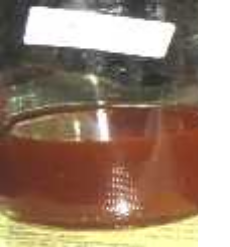 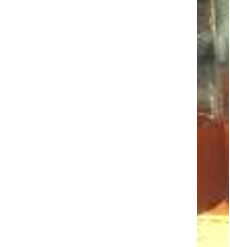 g dengan clay 1 %Gambar 1b. Hasil bleaching  dengan clay 2 %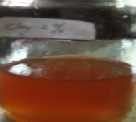 Gamb.1cdenganclay 5 %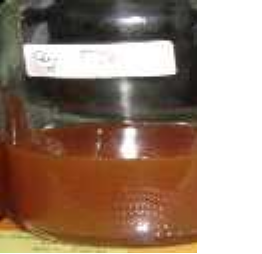 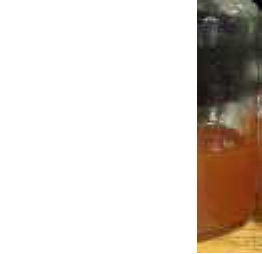 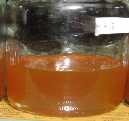 Gamb. 1dHasil bleaching dengan clay 7 %Seperti  terlihat  pada  Gambar  1a-1d  konsentrasi    clay  pada  bleaching  minyak  sawit berpengaruh pada pemucatan warna CPO, hasil bleaching dengan clay konsentrasi 1 %warnanya coklat, 2% warnanya coklat   muda, 5% coklat muda lebihterang, 7% coklatmuda.  Hasil rafinasi    minyak  sawit  warnanya  dari coklat  muda  sampai tidak  berwarnatergantung pada konsentrasiclay yang digunakan. Sifat-sifat  fisik  laindari  minyak  CPOsebelum dan sesudah dipucatkan terlihat seperti pada Tabel 1Tabel 1. Sifat fisik minyak sawit sebelum dan sesudah bleaching.Karakter minyak sawit sebelum dan sesudah pemucatan   seperti pada Tabel 4.1menunjukkan     viskositas,ALB  dan  berat  jenis  tidak  banyak  mengalami  perubahan.Perubahan warna terjadi yang semula berwarna coklat kemerahan menjadi coklat muda bening, artinya dengan adsorbsi clay dari Malang yang telah diaktifasi telah mampu mengadsorbsi warna CPO dengan baik (Santoso6, 2010).Aktivasi  Katalis CaOAktivasi dilakukan merendam CaO dalam larutan jenuh KCl kemudian memanaskan CaO   dalam furnace pada suhu 700oC selama 1,5 jam. Pemanasan ini bertujuan untuk mengurangi kadar air dan mengaktivasi situs aktif yang terdapat dalam katalis CaO. Selain itu, penggunaan katalis dalam bentuk serbuk bertujuan agar luas permukaannya besar yang dapat membantu mempercepat laju reaksi.Katalis CaO teraktivasi tertera pada Gambar 2.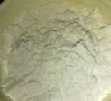 Gambar 2Katalis CaO Teraktivasi1. Sintesis Metil Ester dariMinyak Sawit dengan Reaksi TransesterifikasiSintesis metil ester dari minyak sawit hasil rafinasi dilakukan melalui reaksi transesterifikasi.Reaksi transesterifikasi adalah reaksi antara suatu ester (trigliserida) dengan alkohol menggunakan bantuan katalis yang menghasilkan ester baru (alkil ester) dan alkohol baru (gliserol). Alkohol yang digunakan dalam penelitian ini adalah metanol karena harganya murah dan reaktifitasnya paling tinggi dibanding alkohol lain. Katalis yang digunakan adalah katalis basa heterogen dalam wujud padat yaitu CaO dan K2O.Data   hasil    sintesismetil    ester   dengan    perbandingan    mol    minyak    sawithasilrafinasi:metanol (1:15), waktu reaksi 5 menit, pebandingan katalis CaO teraktifasi, suhu reaksi 65oC dengan variasi konsentrasi katalis dapat dilihat pada data rendemen metil ester hasil sintesis dengan variasi konsentrasi katalis yang tertera pada Tabel 2.Tabel 2    Data Rendemen Metil Ester Hasil Sintesis dengan Variasi Konsentrasi KatalisPercobaan        Variasi KonsentrasiMassa hasilMassa hasilRendemen(% b/b)      penelitian (g)            teori (g) 	(%)1                                 6                                 8721004                     87              912                       1004                    90                                       Rata-rata                892                                 8                                 9401004                     94              912                       1004                    90                                       Rata-rata                923                                10                                7961004                     79              780                       1004 	Rata-rata7878,5Seperti terlihat pada Tabel 2 menunjukkan bahwa konsentrasi katalis optimum sebesar 8%b/b dengan rendemen sekitar 92%Reaksi transesterifikasi minyak dengan katalis CaO teraktifasi   terjadi mekanisme reaksi sebagai berikut:Reaksi antara metanol dan katalis CaO.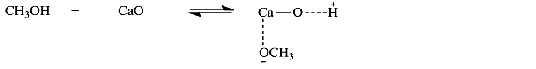 menghasilkan sebuah intermediet tetrahedralh ion metoksi dan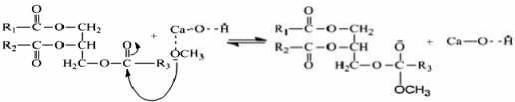 Tahap 2: Terbentuknya metil ester asam lemak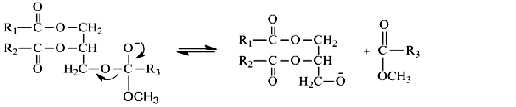 Tahap 3: Deprotonasi katalis basa dan menghasilkan digliseridaReaksi berlangsung secara kontinyu hingga dihasilkan 3 mol metil ester dan 1 mol gliserol, dengan reaksi sebagai berikut: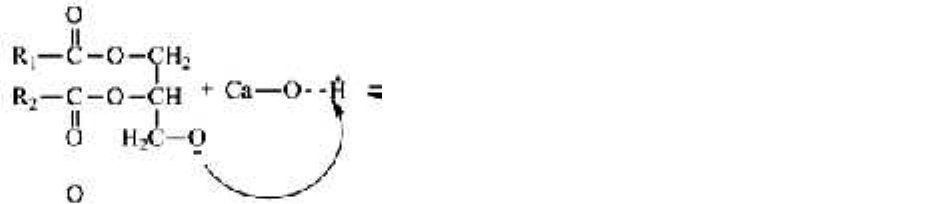 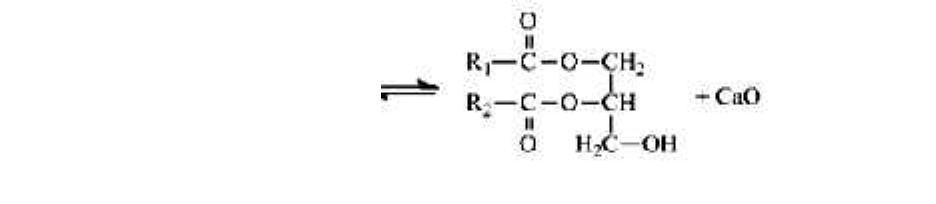 Sumber: Liu, dkk., (2007:1317)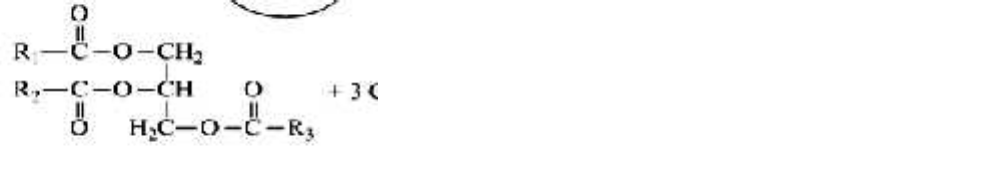 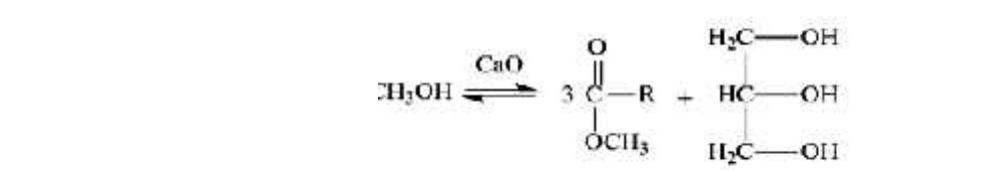 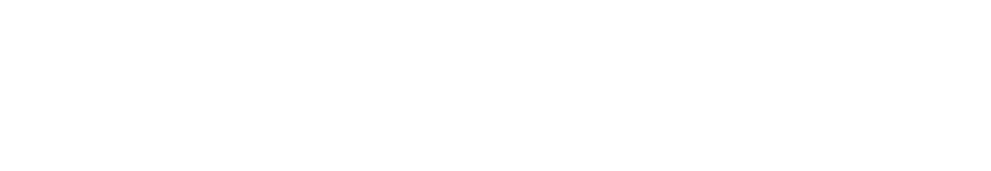 Mekanisme reaksi transesterifikasi diawali dengan reaksi antara katalis CaO  dengan metanol. Reaksi antara katalis dan metanol tersebut meghasilkan suatu gugus metoksida dan protonasi katalis basa.Kemudian gugus metoksida yang terbentuk menyerang atom Ckarbonil pada molekul trigliserida dan membentuk intermediet tetrahedaral yang sangat tidak stabil.Tahap selanjutnya menghasilkan metil ester dan gliserol.Secara stoikiometri 1 mol trigliserida memerlukan 3 mol metanol dan dihasilkan 3 mol metil ester asam lemak dan 1 mol gliserol.Penggunaan gelombang ultrasonik bertujuan untuk mempercepat proses reaksi dalam pembentukan metil ester dari minyak sawit hasil rafinasi. Dimana, gelombang ultrasonikyang digunakan memiliki frekuensi tinggi yaitu 40 kHz yang menyebabkan terbentuknya gelembung-gelembung kavitasi yang diduga dapat mempercepat pemutusan ikatan trigliserida sehingga gugus metoksi mudah bereaksi dengan gugus ester pada minyak dan reaksi berlangsung cepat.Pemisahan hasil sintesis  dapat dipercepat dengan mensentrifuge selama 20 menit agar katalis mudah dipisahkan. Hasil sentrifuge dimasukkan ke dalam corong pisah selama15 menit.Pembentukan dua lapisan, lapisan atas (metil ester) dan lapisan bawah (gliserol). Kedua lapisan dipisahkan, lapisan atas dicuci dengan air hangat sambil diaduk hingga air cucian netral dan dipanaskan pada suhu (90-100)oC untuk menghilangkan air sisa cucian. Hasil sintesis metil ester melalui reaksi transesterifikasi dengan  gelombang ultrasonik dapat dilihat pada Gambar 3.(a)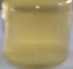 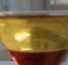 (c)Gambar 3 Hasil Sintesis Metil Ester Melalui Reaksi Transesterifikasi dengan BantuanGelombang Ultrasonik a) Metil esterb) Lapisan metil ester dan gliserol c) Gliserol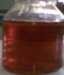 Gambar 3 menunjukkan bahwa lapisan atas berwarna kuning (metil ester) dan lapisanbawah berwarna coklat (gliserol). Metil ester yang telah dipisahkan dari gliserol dicuci dengan air hangat agar sisa katalis, gliserol dan sabun yang mungkin terbentuk larut bersama air yang ditambahkan. Pencucian dilakukan beberapa kali hingga air cucian netral dan diperoleh metil ester yang murni tanpa pengotor.Hasil sintesis metil ester dengan variasi konsentrasi katalis CaO  (6, 8, dan 10)% b/b dengan bantuan gelombang ultrasonik fraksi 1:15 tertera pada Gambar 4.949290888684828078760                         5                        10                       15% Konsentrasi Katalis (b/b)Suhu 65oCSuhu…Gambar 4Hasil Sintesis Metil Ester dengan Variasi Konsentrasi Katalis CaO dan K2O (6, 8, dan10 ) % b/b dengan Bantuan Gelombang Ultrasonik Fraksi 1:15Gambar 4.5 menunjukkan bahwa konsentrasi katalis CaO dan K2O yang digunakan untuk menghasilkan rendemen optimum adalah 8% b/b dengan rendemen yang dihasilkan sebesar 92,3% . Pada penggunaan konsentrasi katalis 6% b/b jumlah katalis yang digunakan masih kurang untuk menghasilkan rendemen yang optimum, sehingga rendemen yang dihasilkan lebih rendah. Sedangkan, pada penggunaan katalis dengan konsentrasi 10% b/b dapat mengurangi persen rendemen yang diperoleh karena jumlahnya cukup banyak katalis padat memiliki pori-pori yang akan mengadsorbsi produk hasil sintesis.1. Identifikasi Komponen Metil Ester dengan Analisis GC-MSHasil analisis sampel dengan GC-MS dapat dilihat pada kromatogram metilester dari minyak sawit yang tertera pada Gambar. 5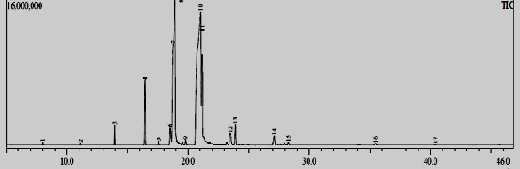 Gambar 5 Kromatogram Metil Ester dari Minyak sawitMetil ester hasil sintesis diidentifikasi menggunakan GC-MS. Identifikasi inibertujuan untuk mengetahui komposisi senyawa yang diduga sebagai metil ester hasil sintesis.Puncak-puncak dengan kadar yang besar memiliki waktu retensi (tr) yaitu (16,459;18,512; 18,930; 21,028; 21.157; dan 23,887) menit. Dari hasil analisis pola fragmentasi GC-MS dan di cocokkan dengan library yang ada maka dapat dinyatakan bahwa hasil sintesis adalah senyawa metil ester, dengan simpulan  metil ester hasil  seperti tertera pada Tabel 4Tabel 4 Data Komponen Metil Ester Hasil Analisis GC-MSTabel 5.1 menunjukkan bahwa metil ester hasil sintesis terdiri dari senyawa metil miristat, metil palmitoleat, metil palmitat, metil oleat, metil stearat, dan metil arakidat.Komponen metil ester penyusun minyak sawit yang terbesar adalah metil oleat.4.   Karakterisasi metil esterKarakterisasi hasil sintesis biodiesel  dari minyak sawit dengan heterogen katalis padaskala ganda meliputi sifat  massa jenis, viskositas, angka setana, titik kabut, indeks bias, dan angka asam. Secara keseluruhan data karakteristik metil ester dari minyak sawit hasil rafinasi dibandingkan dengan SNI Biodiesel disajikan pada Tabel 5.Tabel 5. Karakter Metil Ester Hasil Sintesis Dibandingkan dengan SNIDari Tabel 5 dapat diambil kesimpulan bahwa hampir semua karakter metil ester hasil trans-esterifikasi minyak sawit hasil rafinasi hasil rafinasi masuk rentang SNI yang disyaratkan sehingga metil ester hasil sintesis berpotensi sebagai biodiesel.KESIMPULAN DAN SARAN KesimpulanBerdasarkan hasil penelitian yang telah diuraikan dapat diambil kesimpulan bahwa:1.   Hasil rafinasi skala ganda minyak sawit kualitasdengan 3% clay  hasilnya, sudah   dapat digunakan sebagai bahan baku pembuatan biodiesel.2. Sintesis metil ester pada skala ganda menggunakan gelombang ultrasonik kondisi optimum tercapai   tidak berbeda jauh dengan skala laboratorium yakni pada suhu  65oC dan konsentrasi katalis CaO sebesar 8% berat, dengan  rendemen sebesar 92%.3. Metil ester hasil sintesis dari minyak sawit adalah  metil miristat 6,37%, metil palmitoleat4,34%, metil palmitat 24,62%, metil oleat 49,44%, metil stearat 10,72%, dan metil arakidat 4,51%.4. Sifat fisik dan kimia  metil ester hasil sintesis skala ganda adalah  massa jenis (0,854 ±0,000) g/mL, viskositas (5,501 ± 0,032) cSt, bilangan asam (0,550 ± 0,000) mg KOH/g, dan indeks bias 1,447 ± 0,0000845.  Kadar air 0,01, angka setana 51,72 , titik kabut 18. Karakter tersebut telah memenuhi parameter SNI 04-7182-2006 sehingga metil ester tersebut berpotensi sebagai biodiesel.SaranBerdasarkan penelitian yang telah dilakukan, dapat dikemukakan saran sebagaiberikut:1. Perlu dilakukan uji efisiensi dalam pemisahan anatara sisa katalis dengan produk yang dihasilkan, karena menggunakan sentrifuge kurang efisien.2. Perlu dilakukan penelitian lanjutan tentang implementasi kelebihan dan kelemahan biodesel hasil sintesis pada mesin diesel.DAFTAR PUSTAKAAlamu,  O.J.,  Akintola,  T.A.,  Enwerenmadu,  C.C.  and  Andeleke,  A.E.  2008.Characterization of Palmkernel Oil Biodiesel Produced Through NaOH- Catalysed Transesterification Process, Scientific and Research Academic Journal,Vol. 3 (7), pp. 308-311Alamu,  O.J.,  Waheed,  M.A.  and  Jekayinfa,  S.O.     2007.   Alkali-Catalysed Production and Testing of Biodiesel from Nigerian Palm Kernel Oil, Agricultural Enginering International,The CIGR Ejournal,(Vol.IX) No. EE07 009:357-340Alamu,O.J. 2007. Development and Evaluation of Palm Kernel Oil  Biodiesel Fuel,The Pacific of Science and Technology,  Vol. 8 Number 2 November2007. pp. 212-220Amore, A., Bashiardese, G., Bazureau, J.P. and Bonson, T., Edited by Loupy, A.2006. Microwave in Organic Chemistry Second Editiion, Wiley VCN VerlyGmbH. ISBN: 3-3527-4520Grepen. J. Van, B. Shanks, and R. Prushko, Biodiesel Production Technology, National Renewable Energi Laboratory (NREL), Colorado, 2004Hans, M.J., Mcaloon, A.J., Yee, W.C., Foglia, T.A. 2008, A process modelestimate biodiesel production cost. Bioresource Technology, 97:671-678Heyda, C., Om Tapanes,. A., Donato. Ananda, G., Mesquita, J.W., 2008.Transesterifikasi of jatropha curcas oil gliceride, 12alternative and12alternative12 studies of biodiesel reaction fuel and energi, Abstracts. January 14, 2008.Hielscher, 2006, Transterifikasi dengan ultrasonic, Ultrasound TechnologyJatropha Handbook. Fact Foundation.Knothe and Stanley. 2005.  dalam Alamu (2007)  Development and evaluation of palm oil biodisel fuel, The pacific Journal of Science and Technology Vol.  8 Number 2: p. 199-205Margaroni, 1998, Knothe and astanley, 2005 dalam O.J. Alamu, Development and evaluation of palm oil biodiesel fuel, The pacific Journal of science and technology, Volume 8 Number 2. November 2007)Mursanti. 2007. Proses produksi dan substitusi biodiesel dalam mensubtitusi solar untuk mengurangi ketrgantungan tehadap solar, Pararel session International Seminar: Natural Resource & Enviroment 13 December 2007. Wisma Makara Universitas IndonesiaNoureddini, Hossein, Harky, D., Medikonduru, V. 1998, A Continuous process for conversion of 12lternati oil into methyl esters of fatty oil acids,  JAOCS vol75 no 12Peng , Y.B., Maniam, G.P., and Hamid, S.A. 2009. Biodiesel from adsorbed waste oil on spent bleaching clay using CaO as heterogen catalyst, Europan Jpournal of Science Research, ISSN 1450-216X Vol 33 No.2: pp.347-357Raman, V., Abbas, A., Joshi, S.C. 2006. Mapping local cavitation event in highh intensity ultrasound field, Proceding the Combol Conference Bangalor, March 2006, IndianaSantoso, A. dan Subandi. 2009. Penentuan Fraksi Optimum KOH Pada Sintesis Biodiesel Dari Minyak Sawit   (Crude Palm Oil) Dengan Gelombang Ultrasonik Laporan DIPA UM tahun  2009.  tidak dipublikasikanSantoso1, A.   2009.   Kajian produk agroindustri yang   potensial dan feasibeluntuk  dikembangkan  sebagai  bahan  baku  biodiesel  di  indonesia  ,Proceding Seminar Nasional Basic Science MIPA UB. Malang. n.p.Santoso2, A. 2009. Pemanfaatan teknologi gelombang ultrasonik untuk meningkatkan efisiensi sintesis   biodiesel sebagai   energi terbarukan , Proced. Seminar Nasional Basic Science MIPA UB. Malang. n.p.Susilo, B. 2008. Kajian kinetik pembuatan biodiesel dari minyak sawit dengan gelombang ultrasonik, Disertasi PPS UB 2008. tidak dipublikasikan,Yang, Z. T., Wang, L.Y. and Yang, J. 2007. Transesterification of Jatropha curcas oil catalyzed by micro NaOH, Europan Journal of Lipids Science and Technology, Vol. 109 (6): p. 585-590Santoso6,  A.  2010.    Rafinasi    minyak  sawit  (CPO)  dengan  clay  teraktivasi sebagai  alternatif  bahan  baku  biodiesel,    Proc.    Seminar  Nasional Basic Science MIPAUB,  Malang. n.p.Sharma, Y.C. and Sing, B. 2008, Development of biodiesel from Karanja atree found in rural India, Fuel , Issue 8-9. July 2008. P. 1740-17842Sweta, S,, Sharma, S,, and Gupta, N,N, 2004, Biodiesel preparation by catalyzed transestrification of jatropha curcas oil,  Energi Fuel,American Chemical Society 18 (1) June 2004, p 154-159Zhu, H., Wu, Z.B., Chen, Yuan X.,  and Mau, Zyong ziang, 2006, Preparation of biodiesel catalysed by solid super based of calcium oxide and its refining process, Research paper Material science and Chmical engineering China University, Wuhan, Available 29 June 2006Wu Peng, P., Yang, Y., Colusi, J. and Grulke, E. 2007.  Effect ultrasonofication on droplet  size  in  biodiesel  mixture,  Journal  Of America  Oil  Chemist Society,Vol. 84 (9): p. 877-884Wu, Peng; Yang, Y.,  Colucci, J., Grulke, E.. 2007. Effect of Ultrasonikation on Droplet Size in Biodiesel Mixtures, Journal of the American Oil Chemists’ Society,Vol. 84, Number 9: pp., 877-884(8)SifatSebelum bleachingSesudah bleachingWarnaCoklat kemerahanCoklat muda - putihBauSeperti caramelTidak berbauALB2 – 2,5 %1,75-2,0 %Berat jenis (kg/l)0,910,90Viskositas (Brookfield)33-34 cps33-34 cpsNo. PuncakWaktu Retensi, tR (menit)Luas Area (%)Senyawa316,4596,37Metil miristat618,5124,34Metil palmitoleat818,93024,62Metil palmitat1021,02849,44Metil oleat1121,15710,72Metil stearat1323,8874,51Metil arakidatNo.ParameterMetil Ester Hasil SintesisSNI1.Massa jenis854850 – 8902.Viskositas5,52,3 – 6,03.Angka setana51,72min. 514.Titik kabut18maks. 185.Air dan sedimen0,01maks. 0,056.Indeks bias1,4471,457.Angka asam0,55maks. 0,8